 EloxalverfahrenMaterialien: 		Stromquelle, Kabel, Messgerät, Graphitelektrode, Aluminiumblech, 3 Bechergläser (100 ml), Thermometer, Heizgerät.Chemikalien:		100 mL Schwefelsäure (w=10 %), Spatelspitze Eosin Durchführung: 		Es wird eine Elektrolyseapparatur aufgebaut- Die Graphitelektrode wird als Kathode (Minuspol) und das Aluminiumblech als Anode (Pluspol) geschaltet. Die Schwefelsäure wird als Elektrolyt verwendet. Es wird eine Spannung von 15 Volt für 5 Minuten angelegt. Danach wird das Aluminiumblech mit destilliertem Wasser abgespült und für 5 Minuten in eine 95 °C warme Eosinlösung gelegt. Anschließend wird das Blech erneut abgespült und für 10 Minuten in destilliertem Wasser gekocht. Beobachtung:		Das Aluminiumblech überzieht sich mit einer weißen Schicht. Die Eosinlösung verfärbt das Blech teilweise rosa. 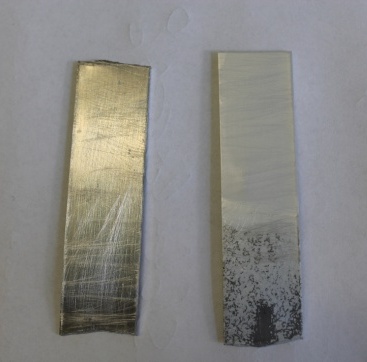 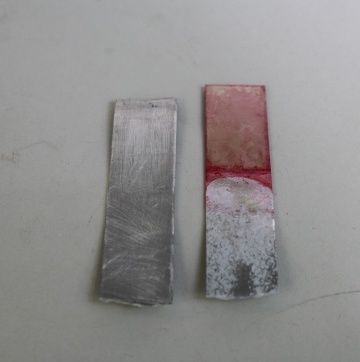 Abb. 2 -  Eloxiertes und gefärbtes Aluminium.Deutung:			Die weiße Schicht besteht aus Aluminiumoxid. Sie dient der Passivierung des Metalls und stellt eine Art „Schutzschicht“ dar. Die Reaktionen, die an den Elektroden ablaufen sind folgende:Das Aluminium reagiert mit dem Sauerstoff, der an der Anode entsteht zu Aliminiumoxid:Beim adsorptiven Färben mit dem organischen Farbstoff Eosin lagern sich die Farbstoffmoleküle vorwiegend in den oberen Poren der Eloxalschicht an und gehen Bindungen mit der Oxidschicht ein. Entsorgung:	Das Aluminiumblech kann gereinigt und wiederverwendet werden. Die Elektrolytlösung muss neutralisiert werden und kann im Abfluss entsorgt werden. Literatur:	Blume R. (06.11.2013): Versuch: Eloxalverfahren. In : http://www.chemieunterricht.de/dc2/echemie/eloxalv.htm [Zuletzt abgerufen am 11.08.2015 um 17:14].GefahrenstoffeGefahrenstoffeGefahrenstoffeGefahrenstoffeGefahrenstoffeGefahrenstoffeGefahrenstoffeGefahrenstoffeGefahrenstoffeSchwefelsäure (w=10%)Schwefelsäure (w=10%)Schwefelsäure (w=10%)H: 314-290H: 314-290H: 314-290P: 280-303+361+353-301+331-309+311P: 280-303+361+353-301+331-309+311P: 280-303+361+353-301+331-309+311EosinEosinEosinH: 319H: 319H: 319P: 260-305+351+338P: 260-305+351+338P: 260-305+351+338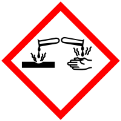 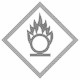 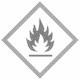 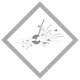 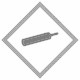 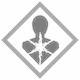 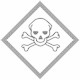 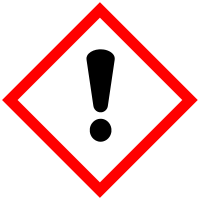 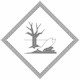 